NÁRODNÁ RADA SLOVENSKEJ REPUBLIKYVI. volebné obdobieČíslo: CRD-1452/2013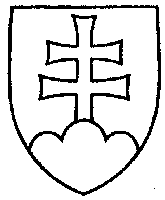 790UZNESENIENÁRODNEJ RADY SLOVENSKEJ REPUBLIKYz 19. septembra 2013k návrhu poslancov Národnej rady Slovenskej republiky Mikuláša Hubu, Miroslava Kadúca a Petra Polláka na vydanie zákona, ktorým sa mení a dopĺňa zákon č. 223/2001 Z. z. o odpadoch a o zmene a doplnení niektorých zákonov v znení neskorších predpisov a ktorým sa dopĺňa zákon Slovenskej národnej rady č. 372/1990 Zb. o priestupkoch v znení neskorších predpisov (tlač 621) – prvé čítanie	Národná rada Slovenskej republiky	po prerokovaní uvedeného návrhu zákona v prvom čítanír o z h o d l a,  ž e	podľa § 73 ods. 4 zákona Národnej rady Slovenskej republiky č. 350/1996 Z. z. o rokovacom poriadku Národnej rady Slovenskej republiky v znení neskorších predpisov	nebude pokračovať v rokovaní o tomto návrhu zákona.     Pavol  P a š k a   v. r.   predsedaNárodnej rady Slovenskej republikyOverovatelia:Milan  H a l ú z   v. r.Martin  P o l i a č i k   v. r.